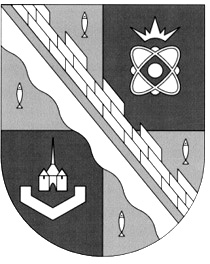 администрация МУНИЦИПАЛЬНОГО ОБРАЗОВАНИЯ                                        СОСНОВОБОРСКИЙ ГОРОДСКОЙ ОКРУГ  ЛЕНИНГРАДСКОЙ ОБЛАСТИпостановлениеот 23/03/2020 № 655О внесении изменений в муниципальную программу «Управление муниципальным имуществом Сосновоборского городского округа на период 2014 – 2022 годы» В соответствии с решением совета депутатов от 23.12.2019 № 84 «О бюджете Сосновоборского городского округа на 2019 год и на плановый период 2020 и 2021 годов», решением совета депутатов от 06.12.2019 № 66  «О бюджете Сосновоборского городского округа на 2020 год и на плановый период 2021 и 2022 годов», в целях реализации муниципальной программы Сосновоборского городского округа, администрация Сосновоборского городского округа  п о с т а н о в л я е т:1. Внести изменения в постановление администрации Сосновоборского городского округа от 01.03.2017 № 503 «Об утверждении муниципальной программы «Управление муниципальным имуществом Сосновоборского городского округа на период 2014 – 2022 годы» (с изменениями от 14/10/2019 № 3080):1.1. В Паспорте муниципальной программы Сосновоборского городского округа «Управление муниципальным имуществом Сосновоборского городского округа на период 2014 – 2022 годы» (далее – муниципальная программа) графу «Объемы бюджетных ассигнований  муниципальной программы» изложить в следующей редакции:1.2. Пункт 7 «Ресурсное обеспечение за счет бюджетных ассигнований и прочих источников по годам реализации муниципальной программы в разрезе подпрограмм и источников финансирования» изложить в следующей редакции:«7. Ресурсное обеспечение за счет бюджетных ассигнований и прочих источников по годам реализации муниципальной программы в разрезе подпрограмм и источников финансированияОбщий объем ресурсного обеспечения реализации Программы составляет 230 256,752 тыс.руб., в том числе: * - финансирование подлежит уточнению при дальнейшей разработке Программы.»1.3. В пункте 8 Программы последний абзац изложить в следующей редакции:«Показатели реализации подпрограмм предполагают оценку интегрированного эффекта от реализации основных мероприятий или указывают на результативность наиболее существенных направлений муниципальной программы.1.4. В Паспорте подпрограммы «Постановка на кадастровый учет и оценка объектов муниципальной собственности Сосновоборского городского округа» (п. 10.1.) графу «Объемы бюджетных ассигнований подпрограммы» изложить в следующей редакции:1.5. Пункт 10.8. муниципальной программы изложить в следующей редакции:10.8. Ресурсное обеспечение за счет бюджетных ассигнований и прочих источников по годам реализации подпрограммыОбщий объем ресурсного обеспечения подпрограммы составляет 16 549,641 тыс. руб. за счет средств местного бюджета.Объем финансирования по годам (тыс. руб.):	1.6.В Паспорте подпрограммы «Передача в пользование и продажа объектов муниципальной собственности Сосновоборского городского округа и земельных участков, собственность на которые не разграничена» (п. 11.1.) графу изложить в следующей редакции:1.7. Пункт 11.8. муниципальной программы изложить в следующей редакции: 11.8. Ресурсное обеспечение за счет бюджетных ассигнований и прочих источников по годам реализации подпрограммы Общий объем ресурсного обеспечения подпрограммы составляет 71 164,203  тыс. руб. за счет средств местного бюджета.Объем финансирования по годам (тыс. руб.):1.8. В Паспорте подпрограммы «Ремонт и содержание объектов муниципальной собственности состоящих в казне муниципального образования Сосновоборского городского округа Ленинградской области» (п. 12.1.) графу изложить в следующей редакции:1.9. Строку 8 Паспорта подпрограммы «Ремонт и содержание объектов муниципальной собственности состоящих в казне муниципального образования Сосновоборского городского округа Ленинградской области»» изложить в следующей редакции:1.10. Пункт 12.8. муниципальной программы изложить в следующей редакции:«12.8. Ресурсное обеспечение за счет бюджетных ассигнований и прочих источников по годам реализации подпрограммыОбщий объем ресурсного обеспечения подпрограммы составляет 129 524,260 тыс. руб.Объем финансирования по годам (тыс. руб.):* - финансирование уточняется при дальнейшей разработке подпрограммы.»1.11. Приложение № 2 к Программе « Целевые показатели (индикаторы) муниципальной программы Сосновоборского городского округа «Управление муниципальным имуществом Сосновоборского городского округа на период 2014 – 2022 годы» изложить в редакции согласно Приложению № 2 к настоящему постановлению.1.12. Перечень основных мероприятий муниципальной программы (Приложение № 1 к Программе) и ПЛАН РЕАЛИЗАЦИИ на 2019 год муниципальной программы (Приложение №8 к Программе) изложить в новой редакции согласно приложениям № 1, №3 к настоящему постановлению.1.13. Приложение № 9 к Программе «ПЛАН РЕАЛИЗАЦИИ на 2020  год муниципальной программы Сосновоборского городского округа «Управление муниципальным имуществом Сосновоборского городского округа на период 2014 – 2022 годы» изложить согласно приложению № 4 к настоящему постановлению.2. С момента обнародования настоящего  постановления считать утратившими силу постановление администрации от 23/07/2019 № 1570  «О внесении изменений в муниципальную программу «Управление муниципальным имуществом Сосновоборского городского округа на период 2014-2022 годы».3. Общему отделу администрации (Смолкина М.С.) обнародовать настоящее постановление на электронном сайте городской газеты «Маяк».4. Отделу по связям с общественностью (пресс–центр) комитета по общественной безопасности и информации разместить настоящее постановление на официальном сайте Сосновоборского городского округа.5. Настоящее постановление вступает в силу со дня официального обнародования.6. Контроль исполнения настоящего постановления оставляю за собой.Глава Сосновоборского городского округа					     М.В.ВоронковПриложение № 1 к постановлению администрации Сосновоборского городского округаот 23/03/2020 № 655Приложение №1 к ПрограммеПриложение №2 к постановлению администрации Сосновоборского городского округаот 23/03/2020 № 655Приложение № 2 к ПрограммеЦелевые показатели (индикаторы) муниципальной программы Сосновоборского городского округа«Управление муниципальным имуществом Сосновоборского городского округа на период 2014 – 2022 годы»Приложение №3 к постановлению администрации Сосновоборского городского округаот 23/03/2020 № 655Приложение №8 к ПрограммеПриложение № 4 к постановлению администрации Сосновоборского городского округаот 23/03/2020 № 655Приложение №9 к ПрограммеОбъемы бюджетных ассигнований  муниципальной программы  Объем финансирования 230 256,752 тыс.руб.в том числе по годам (тыс. руб.):Местный бюджет, тыс. руб.Местный бюджет, тыс. руб.Местный бюджет, тыс. руб.Местный бюджет, тыс. руб.Прочие источники финансирования, тыс. руб.Всего, в.ч. прочие источники финансирования, тыс. рубПодпрограмма123562014 год6 371,075 672,2531 869,9072 500,00046 413,2272015 год5 486,5085 863,78617 967,1275 268,49134 585,9122016 год1 894,6465 583,17313 018,6488 024,14128 520,6092017 год557,7748 339,9985 319,482*14 217,2532018 год232,1038 602,47718 374,008*27 208,5882019 год383,5408 704,27617 389,104*26 476,9202020 год520,009 529,2439 823,00019 872,2432021 год541,0009 391,0006 368,00016 300,0002022 год563,0009 478,0006 621,00016 662,000Объемы бюджетных ассигнований подпрограммы Объем финансирования по годам (тыс. руб.):* - финансирование уточняется при дальнейшем уточнении подпрограммыМестный бюджетПрочие источники2014 год6 371,0700.0002015 год5 486,5080.0002016 год1 894,6460.0002017 год557,774-2018 год232,103-2019 год383,540-2020 год520,00-2021 год541,0002022 год563,000Объемы бюджетных ассигнований подпрограммы Объем финансирования по годам (тыс. руб.):Местный бюджетПрочие источники2014 год5 672,2500.0002015 год5 863,7860.0002016 год5 583,1730.0002017 год8 339,998-2018 год8 602,477-2019 год8 704, 276-2020 год9 529,243-2021 год9 391,0002022 год9 478,000-Объемы бюджетных ассигнований подпрограммы Объем финансирования по годам (тыс. руб.):* - финансирование уточнится при дальнейшей разработке подпрограммыОбъемы бюджетных ассигнований подпрограммы Объем финансирования по годам (тыс. руб.):* - финансирование уточнится при дальнейшей разработке подпрограммыМестный бюджетПрочие источники2014 год31 869,9072 500,0002015 год17 967,1275 268,4912016 год13 018,648 8 024,1412017 год5 319,482*2018 год18 374,008*2019 год17 389,103*2020 год9 823,000*2021 год2022 год6 368,0006 621,000*Перечень основных мероприятийПеречень основных мероприятийПеречень основных мероприятийПеречень основных мероприятийПеречень основных мероприятийПеречень основных мероприятийПеречень основных мероприятийПеречень основных мероприятийПеречень основных мероприятийПеречень основных мероприятийПеречень основных мероприятийПеречень основных мероприятийПеречень основных мероприятийПеречень основных мероприятиймуниципальной программы Сосновоборского городского округамуниципальной программы Сосновоборского городского округамуниципальной программы Сосновоборского городского округамуниципальной программы Сосновоборского городского округамуниципальной программы Сосновоборского городского округамуниципальной программы Сосновоборского городского округамуниципальной программы Сосновоборского городского округамуниципальной программы Сосновоборского городского округамуниципальной программы Сосновоборского городского округамуниципальной программы Сосновоборского городского округамуниципальной программы Сосновоборского городского округамуниципальной программы Сосновоборского городского округамуниципальной программы Сосновоборского городского округамуниципальной программы Сосновоборского городского округа«Управление муниципальным имуществом Сосновоборского городского округа на период 2014 – 2022 годы»«Управление муниципальным имуществом Сосновоборского городского округа на период 2014 – 2022 годы»«Управление муниципальным имуществом Сосновоборского городского округа на период 2014 – 2022 годы»«Управление муниципальным имуществом Сосновоборского городского округа на период 2014 – 2022 годы»«Управление муниципальным имуществом Сосновоборского городского округа на период 2014 – 2022 годы»«Управление муниципальным имуществом Сосновоборского городского округа на период 2014 – 2022 годы»«Управление муниципальным имуществом Сосновоборского городского округа на период 2014 – 2022 годы»«Управление муниципальным имуществом Сосновоборского городского округа на период 2014 – 2022 годы»«Управление муниципальным имуществом Сосновоборского городского округа на период 2014 – 2022 годы»«Управление муниципальным имуществом Сосновоборского городского округа на период 2014 – 2022 годы»«Управление муниципальным имуществом Сосновоборского городского округа на период 2014 – 2022 годы»«Управление муниципальным имуществом Сосновоборского городского округа на период 2014 – 2022 годы»«Управление муниципальным имуществом Сосновоборского городского округа на период 2014 – 2022 годы»«Управление муниципальным имуществом Сосновоборского городского округа на период 2014 – 2022 годы»№ п/пНаименование подпрограмм, основных мероприятий, ведомственных целевых программОтветственный за реализациюГРБСГоды реализацииПлан финансирования, тыс. руб. План финансирования, тыс. руб. План финансирования, тыс. руб. План финансирования, тыс. руб. План финансирования, тыс. руб. План финансирования, тыс. руб. План финансирования, тыс. руб. № п/пНаименование подпрограмм, основных мероприятий, ведомственных целевых программОтветственный за реализацию(наименование)Годы реализацииИсточник20202021ИТОГО№ п/пНаименование подпрограмм, основных мероприятий, ведомственных целевых программОтветственный за реализациюГоды реализациифинансирования2014-20182019202020212022ИТОГО1234561112АВСЕГО по муниципальной программеКУМИКУМИ2014-2022Местный бюджет135 152,95626 476,92019 872,24316 300,00016 662,000214 464,119АВСЕГО по муниципальной программеКУМИКУМИ2014-2022Прочие источники15 792,6320,0000,0000,0000,00015 792,632АВСЕГО по муниципальной программеКУМИКУМИ2014-2022ИТОГО150 945,58926 476,92019 872,24316 300,00016 662,000230 256,7521Подпрограмма 1.КУМИКУМИ2014-2022Местный бюджет14 542,101383,540520,000541,000563,00016 549,6411«Постановка на кадастровый учет и оценка объектов муниципальной собственности Сосновоборского городского округа»КУМИКУМИ2014-2022Прочие источники0,0000,0000,0000,0000,0000,0001КУМИКУМИ2014-2022ИТОГО14 542,101383,540520,000541,000563,00016 549,6411.1Инвентаризация объектов муниципального недвижимого имущества муниципального образования Сосновоборский городской округКУМИКУМИ2014-2022Местный бюджет11 964,245351,540520,00541,00563,0013 939,7851.1Инвентаризация объектов муниципального недвижимого имущества муниципального образования Сосновоборский городской округКУМИКУМИ2014-2022Прочие источники0,0000,0000,0000,0001.1Инвентаризация объектов муниципального недвижимого имущества муниципального образования Сосновоборский городской округКУМИКУМИ2014-2022ИТОГО11 964,245351,540520,00540,80562,4313 939,7851.2Оценка рыночной стоимости объектов недвижимости  и движимого имущества для целей учета объектов в Реестре собственности и в казнеКУМИКУМИ2014-2022Местный бюджет305,55032,000,000,000,00337,5501.2Оценка рыночной стоимости объектов недвижимости  и движимого имущества для целей учета объектов в Реестре собственности и в казнеКУМИКУМИ2014-2022Прочие источники0,0000,0000,0000,0000,0000,0001.2Оценка рыночной стоимости объектов недвижимости  и движимого имущества для целей учета объектов в Реестре собственности и в казнеКУМИКУМИ2014-2022ИТОГО305,55032,000,000,000,00337,5501.3Оценка рыночной стоимости объектов недвижимости, движимого имущества и земельных участков для целей продажиКУМИКУМИ2014-2022Местный бюджет518,3830,000,000,000,00518,3831.3Оценка рыночной стоимости объектов недвижимости, движимого имущества и земельных участков для целей продажиКУМИКУМИ2014-2022Прочие источники0,0000,0000,0000,0000,0000,0001.3Оценка рыночной стоимости объектов недвижимости, движимого имущества и земельных участков для целей продажиКУМИКУМИ2014-2022ИТОГО518,3830,0000,0000,000 0,000518,3831.4Оценка рыночной арендной платы объектов недвижимости и земельных участков с целью передачи их в аренду с торговКУМИКУМИ2014-2022Местный бюджет1 411,3720,000,000,000,001 411,3721.4Оценка рыночной арендной платы объектов недвижимости и земельных участков с целью передачи их в аренду с торговКУМИКУМИ2014-2022Прочие источники0,0000,0000,0000,0000,0000,0001.4Оценка рыночной арендной платы объектов недвижимости и земельных участков с целью передачи их в аренду с торговКУМИКУМИ2014-2022ИТОГО1 411,3720,0000,0000,0000,0001 411,3721.5Установка межевых знаков при предоставлении земельных участковКУМИКУМИ2014-2022Местный бюджет342,5510,0000,0000,0000,000342,5511.5Установка межевых знаков при предоставлении земельных участковКУМИКУМИ2014-2022Прочие источники0,0000,0000,0000,0000,0000,0001.5Установка межевых знаков при предоставлении земельных участковКУМИКУМИ2014-2022ИТОГО342,5510,0000,0000,0000,000342,5512Подпрограмма 2.КУМИКУМИ2014-2022Местный бюджет34 061,6848 704,2779 529,2439 391,0009 478,00071 164,2032«Передача в пользование и продажа объектов муниципальной собственности Сосновоборского городского округа и земельных участков, собственность на которые не разграничена»КУМИКУМИ2014-2022Прочие источники0,0000,0000,0000,0000,0000,0002КУМИКУМИ2014-2022ИТОГО34 061,6848 704,2779 529,2439 391,0009 478,00071 164,2032.1Обеспечение деятельности Муниципального казенного учреждения «Сосновоборский фонд имущества» в рамках муниципального задания.КУМИКУМИ2014-2022Местный бюджет34 061,6848 704,289 529,2439 391,0009 478,00071 164,2033Подпрограмма 3.КУМИКУМИ2014-2022Местный бюджет73 530,52417 389,1039 823,0006 368,0006 621,000113 731,6273"Ремонт и содержание объектов муниципальной собственности состоящих в казне муниципального образования Сосновоборского городского округа Ленинградской области»КУМИКУМИ2014-2022Прочие источники15 792,6320,0000,0000,0000,00015 792,6323КУМИКУМИ2014-2022ИТОГО89 323,15617 389,1039 823,0006 368,0006 621,000129 524,2603.1Ремонт и содержание объектов муниципального нежилого фондаКУМИКУМИ2014-2022Местный бюджет57 529,77212 148,3233 022,0003 142,0003 268,00079 110,0963.1Сосновоборского городского округаКУМИКУМИ2014-2022Прочие источники13 292,6320,0000,0000,0000,00013 292,6323.1КУМИКУМИ2014-2022ИТОГО70 822,40412 148,3233 022,0003 142,0003 268,00092 402,7283.2Ремонт квартир и содержание муниципального жилищного фондаКУМИКУМИ2014-2022Местный бюджет9 959,4685 206,452 750,002 860,002 974,0023 749,9153.2Ремонт квартир и содержание муниципального жилищного фондаКУМИКУМИ2014-2022Прочие источники0,0000,0000,0000,0000,0003.2Ремонт квартир и содержание муниципального жилищного фондаКУМИКУМИ2014-2022ИТОГО9 959,4685 206,4472 750,0002 860,002 974,00023 749,9153.3Предоставление субсидии на частичное возмещение арендаторам затрат при проведении ими капитального ремонта и иных неотделимых улучшений переданных в аренду объектов муниципального нежилого фондаКУМИКУМИ2014-2022Местный бюджет522,84826,4371,0074,0076,001 293,1293.3Предоставление субсидии на частичное возмещение арендаторам затрат при проведении ими капитального ремонта и иных неотделимых улучшений переданных в аренду объектов муниципального нежилого фондаКУМИКУМИ2014-2022Прочие источники0,0000,0000,0000,0000,0000,0003.3Предоставление субсидии на частичное возмещение арендаторам затрат при проведении ими капитального ремонта и иных неотделимых улучшений переданных в аренду объектов муниципального нежилого фондаКУМИКУМИ2014-2022ИТОГО522,84826,43371,00074,00076,0001 293,1293.4Возмещение расходов управляющих и ресурсоснабжающих организаций за периоды простоя жилых помещений муниципального жилищного фондаКУМИКУМИ2014-2022Местный бюджет64,7970,0010,0011,0011,00161,5943.4Возмещение расходов управляющих и ресурсоснабжающих организаций за периоды простоя жилых помещений муниципального жилищного фондаКУМИКУМИ2014-2022Прочие источники0,0000,0000,0000,0000,0000,0003.4Возмещение расходов управляющих и ресурсоснабжающих организаций за периоды простоя жилых помещений муниципального жилищного фондаКУМИКУМИ2014-2022ИТОГО64,7970,00010,00011,00011,000161,5943.5Оплата услуг ресурсоснабжающим организациям и управляющим организациям за период простоя помещений нежилого фонда КУМИКУМИ2014-2022Местный бюджет209,2510,0010,0011,0011,00450,5023.5Оплата услуг ресурсоснабжающим организациям и управляющим организациям за период простоя помещений нежилого фонда КУМИКУМИ2014-2022Прочие источники0,0000,0000,0000,0000,0000,0003.5Оплата услуг ресурсоснабжающим организациям и управляющим организациям за период простоя помещений нежилого фонда КУМИКУМИ2014-2022ИТОГО209,2510,00010,00011,00011,000450,5023.6Предоставление субсидии на частичное возмещение арендаторам затрат при оплате арендной платы за земельные участки до разграничения государственной собственности на землю, предоставленные под жилищное строительствоКУМИКУМИ2014-2022Местный бюджет6 124,5360,0000,0000,0000,0006 124,5363.6Предоставление субсидии на частичное возмещение арендаторам затрат при оплате арендной платы за земельные участки до разграничения государственной собственности на землю, предоставленные под жилищное строительствоКУМИКУМИ2014-2022Прочие источники0,0000,0000,0000,0000,0000,0003.6Предоставление субсидии на частичное возмещение арендаторам затрат при оплате арендной платы за земельные участки до разграничения государственной собственности на землю, предоставленные под жилищное строительствоКУМИКУМИ2014-2022ИТОГО6 124,5360,0000,0000,0000,0006 124,5363.7Пополнение уставного фонда муниципальных унитарных предприятийКУМИКУМИ2014-2022Местный бюджет12 138,5000,003 960,00270,00281,0016 649,5003.7Пополнение уставного фонда муниципальных унитарных предприятийКУМИКУМИ2014-2022Прочие источники2 500,0000,0000,0000,0000,0002 500,0003.7Пополнение уставного фонда муниципальных унитарных предприятийКУМИКУМИ2014-2022ИТОГО14 638,5000,0003 960,000270,000281,00019 149,5003.8Компенсации расходов нанимателей жилых помещений муниципального жилищного фонда на приобретение, установку и поверку индивидуальных, общих (квартирных) и комнатных приборов учета электрической энергии, холодной и горячей водыКУМИКУМИ2019-2022Местный бюджет0,007,90,0000,0000,0007,900№ п/пНаименование целевых показателей(индикаторов)Единица измере-нияЗначения целевых показателей (индикаторов)Значения целевых показателей (индикаторов)Значения целевых показателей (индикаторов)Значения целевых показателей (индикаторов)Значения целевых показателей (индикаторов)Значения целевых показателей (индикаторов)Значения целевых показателей (индикаторов)Значения целевых показателей (индикаторов)Значения целевых показателей (индикаторов)Значения целевых показателей (индикаторов)Значения целевых показателей (индикаторов)№ п/пНаименование целевых показателей(индикаторов)Единица измере-нияБазовый период(2012 год)ПланПланПланПланПланПланПланПланПланПланПлан№ п/пНаименование целевых показателей(индикаторов)Единица измере-нияБазовый период(2012 год)2014 год2015 год2016 год2017 год2018 год2018 год2018 год2019год2020 год2021-2022ИТОГО1234567899910111213Муниципальная программаМуниципальная программаМуниципальная программаМуниципальная программаМуниципальная программаМуниципальная программаМуниципальная программаМуниципальная программаМуниципальная программаМуниципальная программаМуниципальная программаМуниципальная программаМуниципальная программаМуниципальная программа1Увеличение неналоговых доходов за счет повышения эффективности использования муниципального имущества (до 31.12.2016)тыс.руб.-350030001991,5-------8 491,52Количество зарегистрированных в плановом периоде в муниципальную собственность объектов, числящихся в Реестре муниципальной собственностишт.-405050757575139139211005503Количество результативных торгов по продаже права аренды и по продаже объектов муниципальной собственности и земельных участков (с 01.01.2018)шт.------40171757501644Приведение технического состояния объектов муниципального нежилого фонда и жилых помещений муниципального жилищного фонда в соответствие с действующими нормативами (с 01.01.2017)шт.----39392540403060194Подпрограмма 1. «Постановка на кадастровый учет и оценка объектов муниципальной собственностиСосновоборского городского округа»Подпрограмма 1. «Постановка на кадастровый учет и оценка объектов муниципальной собственностиСосновоборского городского округа»Подпрограмма 1. «Постановка на кадастровый учет и оценка объектов муниципальной собственностиСосновоборского городского округа»Подпрограмма 1. «Постановка на кадастровый учет и оценка объектов муниципальной собственностиСосновоборского городского округа»Подпрограмма 1. «Постановка на кадастровый учет и оценка объектов муниципальной собственностиСосновоборского городского округа»Подпрограмма 1. «Постановка на кадастровый учет и оценка объектов муниципальной собственностиСосновоборского городского округа»Подпрограмма 1. «Постановка на кадастровый учет и оценка объектов муниципальной собственностиСосновоборского городского округа»Подпрограмма 1. «Постановка на кадастровый учет и оценка объектов муниципальной собственностиСосновоборского городского округа»Подпрограмма 1. «Постановка на кадастровый учет и оценка объектов муниципальной собственностиСосновоборского городского округа»Подпрограмма 1. «Постановка на кадастровый учет и оценка объектов муниципальной собственностиСосновоборского городского округа»Подпрограмма 1. «Постановка на кадастровый учет и оценка объектов муниципальной собственностиСосновоборского городского округа»Подпрограмма 1. «Постановка на кадастровый учет и оценка объектов муниципальной собственностиСосновоборского городского округа»Подпрограмма 1. «Постановка на кадастровый учет и оценка объектов муниципальной собственностиСосновоборского городского округа»Подпрограмма 1. «Постановка на кадастровый учет и оценка объектов муниципальной собственностиСосновоборского городского округа»Подпрограмма 1. «Постановка на кадастровый учет и оценка объектов муниципальной собственностиСосновоборского городского округа»Подпрограмма 1. «Постановка на кадастровый учет и оценка объектов муниципальной собственностиСосновоборского городского округа»Подпрограмма 1. «Постановка на кадастровый учет и оценка объектов муниципальной собственностиСосновоборского городского округа»Подпрограмма 1. «Постановка на кадастровый учет и оценка объектов муниципальной собственностиСосновоборского городского округа»Подпрограмма 1. «Постановка на кадастровый учет и оценка объектов муниципальной собственностиСосновоборского городского округа»Подпрограмма 1. «Постановка на кадастровый учет и оценка объектов муниципальной собственностиСосновоборского городского округа»Подпрограмма 1. «Постановка на кадастровый учет и оценка объектов муниципальной собственностиСосновоборского городского округа»1.1Оформление технических паспортов на объекты недвижимости, отражающих технические характеристики объектовобъектов, штук-107676505050606060484821212020202852851.2Оформление технических планов на объекты недвижимости, необходимых для постановки объекта на кадастровый учет, для внесения изменений в ГКНобъектов, штук-20130130119119119707070717121212020204514511.3Оформление документов, необходимых для снятия с учета объекта недвижимости в случае ликвидации объекта и для прекращения права собственности муниципального образования на объектобъектов, штук-55577722219192222242421.4Получение документов о праве собственности на объекты недвижимости и земельные участкиобъектов, штук-40505050505075757513913956562020204304301.5Оценка рыночной стоимости объектов муниципальной собственности для целей учета объектов в Реестре собственности и в казнеобъектов, штук-203030101010262626770000093931.6Оценка рыночной стоимости объектов муниципальной собственности и земельных участков для целей продажиобъектов, штук-102626232323333333272711112020201501501.7Оценка рыночной арендной платы объектов муниципальной собственности и земельных участков с целью передачи их в аренду с торговобъектов, штук-458080747474565656666638382020203793791.8Установка межевых знаков по границам земельных участков штук100120120141414----------234234Подпрограмма 2. «Передача в пользование и продажа объектов муниципальной собственности Сосновоборского городского округа и земельных участков, собственность на которые не разграничена»Подпрограмма 2. «Передача в пользование и продажа объектов муниципальной собственности Сосновоборского городского округа и земельных участков, собственность на которые не разграничена»Подпрограмма 2. «Передача в пользование и продажа объектов муниципальной собственности Сосновоборского городского округа и земельных участков, собственность на которые не разграничена»Подпрограмма 2. «Передача в пользование и продажа объектов муниципальной собственности Сосновоборского городского округа и земельных участков, собственность на которые не разграничена»Подпрограмма 2. «Передача в пользование и продажа объектов муниципальной собственности Сосновоборского городского округа и земельных участков, собственность на которые не разграничена»Подпрограмма 2. «Передача в пользование и продажа объектов муниципальной собственности Сосновоборского городского округа и земельных участков, собственность на которые не разграничена»Подпрограмма 2. «Передача в пользование и продажа объектов муниципальной собственности Сосновоборского городского округа и земельных участков, собственность на которые не разграничена»Подпрограмма 2. «Передача в пользование и продажа объектов муниципальной собственности Сосновоборского городского округа и земельных участков, собственность на которые не разграничена»Подпрограмма 2. «Передача в пользование и продажа объектов муниципальной собственности Сосновоборского городского округа и земельных участков, собственность на которые не разграничена»Подпрограмма 2. «Передача в пользование и продажа объектов муниципальной собственности Сосновоборского городского округа и земельных участков, собственность на которые не разграничена»Подпрограмма 2. «Передача в пользование и продажа объектов муниципальной собственности Сосновоборского городского округа и земельных участков, собственность на которые не разграничена»Подпрограмма 2. «Передача в пользование и продажа объектов муниципальной собственности Сосновоборского городского округа и земельных участков, собственность на которые не разграничена»Подпрограмма 2. «Передача в пользование и продажа объектов муниципальной собственности Сосновоборского городского округа и земельных участков, собственность на которые не разграничена»Подпрограмма 2. «Передача в пользование и продажа объектов муниципальной собственности Сосновоборского городского округа и земельных участков, собственность на которые не разграничена»Подпрограмма 2. «Передача в пользование и продажа объектов муниципальной собственности Сосновоборского городского округа и земельных участков, собственность на которые не разграничена»Подпрограмма 2. «Передача в пользование и продажа объектов муниципальной собственности Сосновоборского городского округа и земельных участков, собственность на которые не разграничена»Подпрограмма 2. «Передача в пользование и продажа объектов муниципальной собственности Сосновоборского городского округа и земельных участков, собственность на которые не разграничена»Подпрограмма 2. «Передача в пользование и продажа объектов муниципальной собственности Сосновоборского городского округа и земельных участков, собственность на которые не разграничена»Подпрограмма 2. «Передача в пользование и продажа объектов муниципальной собственности Сосновоборского городского округа и земельных участков, собственность на которые не разграничена»Подпрограмма 2. «Передача в пользование и продажа объектов муниципальной собственности Сосновоборского городского округа и земельных участков, собственность на которые не разграничена»Подпрограмма 2. «Передача в пользование и продажа объектов муниципальной собственности Сосновоборского городского округа и земельных участков, собственность на которые не разграничена»2.1.в период по 31.12.2016----------2.1.1.Качество подготовки документации специалистами МКУ «СФИ» – отсутствие отклонений от утвержденной типовой документации или замечаний, не устранение которых ведет к необходимости внесения изменений в извещение и документацию по торгамбалл2,52,52,52,5---------------2.1.2Соблюдение специалистами МКУ «СФИ» установленных нормативными документами процедур проведения торгов – отсутствие допущенных специалистами МКУ «СФИ» нарушений сроков и других нормативных требованийбалл2222---------------2.1.3.Отсутствие жалоб на действия/ бездействие специализированной организациибалл2222---------------2.1.4.Результативность торговбалл2,32,32,32,3---------------2.1.5.Достигнутое повышение цен договоров по результативным торгам относительно начальной (минимальной) цены договора или цены отсечения (в случае если торги проводятся в форме публичного предложения)балл1,21,21,21,2---------------2.2.в период с 01.01.2017в период с 01.01.2017в период с 01.01.2017в период с 01.01.2017в период с 01.01.2017в период с 01.01.2017в период с 01.01.2017в период с 01.01.2017в период с 01.01.2017в период с 01.01.2017в период с 01.01.2017в период с 01.01.2017в период с 01.01.2017в период с 01.01.2017в период с 01.01.2017в период с 01.01.2017в период с 01.01.2017в период с 01.01.2017в период с 01.01.2017в период с 01.01.2017в период с 01.01.20172.2.1.Отсутствие жалоб на действие/бездействие специализированной организациипроцент-----100%100%100%100%100%100%------100%100%2.2.2.Качество подготовки документации специалистами учреждения – отсутствие замечаний (отклонений)процент-----100%100%100%100%100%100%------100%100%2.2.3.Соблюдение сроков выполнения работпроцент-----100%100%100%100%100%100%------100%100%2.3.в период с 01.01.2018в период с 01.01.2018в период с 01.01.2018в период с 01.01.2018в период с 01.01.2018в период с 01.01.2018в период с 01.01.2018в период с 01.01.2018в период с 01.01.2018в период с 01.01.2018в период с 01.01.2018в период с 01.01.2018в период с 01.01.2018в период с 01.01.2018в период с 01.01.2018в период с 01.01.2018в период с 01.01.2018в период с 01.01.2018в период с 01.01.2018в период с 01.01.2018в период с 01.01.20182.3.1.Выполнение работ согласно перечню, утвержденному распоряжением КУМИ Сосновоборского городского округабаллы-----------20202020204040802.3.2.Обеспечение информационной открытости учреждениябаллы-----------20202020204040802.3.3.Удовлетворенность граждан качеством и доступностью выполненных работбаллы-----------10101010102020402.3.4.Проведение результативных торговбаллы-----------10101010102020403Подпрограмма 3. «Капитальный ремонт, содержание и создание инфраструктуры объектов муниципальной собственности Сосновоборского городского округа»Подпрограмма 3. «Капитальный ремонт, содержание и создание инфраструктуры объектов муниципальной собственности Сосновоборского городского округа»Подпрограмма 3. «Капитальный ремонт, содержание и создание инфраструктуры объектов муниципальной собственности Сосновоборского городского округа»Подпрограмма 3. «Капитальный ремонт, содержание и создание инфраструктуры объектов муниципальной собственности Сосновоборского городского округа»Подпрограмма 3. «Капитальный ремонт, содержание и создание инфраструктуры объектов муниципальной собственности Сосновоборского городского округа»Подпрограмма 3. «Капитальный ремонт, содержание и создание инфраструктуры объектов муниципальной собственности Сосновоборского городского округа»Подпрограмма 3. «Капитальный ремонт, содержание и создание инфраструктуры объектов муниципальной собственности Сосновоборского городского округа»Подпрограмма 3. «Капитальный ремонт, содержание и создание инфраструктуры объектов муниципальной собственности Сосновоборского городского округа»Подпрограмма 3. «Капитальный ремонт, содержание и создание инфраструктуры объектов муниципальной собственности Сосновоборского городского округа»Подпрограмма 3. «Капитальный ремонт, содержание и создание инфраструктуры объектов муниципальной собственности Сосновоборского городского округа»Подпрограмма 3. «Капитальный ремонт, содержание и создание инфраструктуры объектов муниципальной собственности Сосновоборского городского округа»Подпрограмма 3. «Капитальный ремонт, содержание и создание инфраструктуры объектов муниципальной собственности Сосновоборского городского округа»Подпрограмма 3. «Капитальный ремонт, содержание и создание инфраструктуры объектов муниципальной собственности Сосновоборского городского округа»Подпрограмма 3. «Капитальный ремонт, содержание и создание инфраструктуры объектов муниципальной собственности Сосновоборского городского округа»Подпрограмма 3. «Капитальный ремонт, содержание и создание инфраструктуры объектов муниципальной собственности Сосновоборского городского округа»Подпрограмма 3. «Капитальный ремонт, содержание и создание инфраструктуры объектов муниципальной собственности Сосновоборского городского округа»Подпрограмма 3. «Капитальный ремонт, содержание и создание инфраструктуры объектов муниципальной собственности Сосновоборского городского округа»Подпрограмма 3. «Капитальный ремонт, содержание и создание инфраструктуры объектов муниципальной собственности Сосновоборского городского округа»Подпрограмма 3. «Капитальный ремонт, содержание и создание инфраструктуры объектов муниципальной собственности Сосновоборского городского округа»Подпрограмма 3. «Капитальный ремонт, содержание и создание инфраструктуры объектов муниципальной собственности Сосновоборского городского округа»Подпрограмма 3. «Капитальный ремонт, содержание и создание инфраструктуры объектов муниципальной собственности Сосновоборского городского округа»3.1Приведение технического состояния объектов муниципального нежилого фонда в соответствие с действующими нормативами и требованиями органов государственного надзора, в т.ч. с привлечением субсидииобъектов, штук-55522222215151517175510101079793.2.Приведение технического состояния жилых помещений муниципального жилищного фонда в соответствие с действующими нормативами и требованиями органов государственного надзораобъектов, штук-303030404040242424232320203030301971973.3.Количество предписаний надзорных органов, снятых по результатам выполнения работштук-10151526262600000000005151к Программе
ПЛАН РЕАЛИЗАЦИИ на 2019 год
муниципальной программы Сосновоборского городского округа
«Управление муниципальным имуществом Сосновоборского городского округа на период 2014 – 2021 годы»к Программе
ПЛАН РЕАЛИЗАЦИИ на 2019 год
муниципальной программы Сосновоборского городского округа
«Управление муниципальным имуществом Сосновоборского городского округа на период 2014 – 2021 годы»к Программе
ПЛАН РЕАЛИЗАЦИИ на 2019 год
муниципальной программы Сосновоборского городского округа
«Управление муниципальным имуществом Сосновоборского городского округа на период 2014 – 2021 годы»к Программе
ПЛАН РЕАЛИЗАЦИИ на 2019 год
муниципальной программы Сосновоборского городского округа
«Управление муниципальным имуществом Сосновоборского городского округа на период 2014 – 2021 годы»к Программе
ПЛАН РЕАЛИЗАЦИИ на 2019 год
муниципальной программы Сосновоборского городского округа
«Управление муниципальным имуществом Сосновоборского городского округа на период 2014 – 2021 годы»к Программе
ПЛАН РЕАЛИЗАЦИИ на 2019 год
муниципальной программы Сосновоборского городского округа
«Управление муниципальным имуществом Сосновоборского городского округа на период 2014 – 2021 годы»к Программе
ПЛАН РЕАЛИЗАЦИИ на 2019 год
муниципальной программы Сосновоборского городского округа
«Управление муниципальным имуществом Сосновоборского городского округа на период 2014 – 2021 годы»к Программе
ПЛАН РЕАЛИЗАЦИИ на 2019 год
муниципальной программы Сосновоборского городского округа
«Управление муниципальным имуществом Сосновоборского городского округа на период 2014 – 2021 годы»№ п/пНаименование подпрограмм, основных мероприятий, ведомственных целевых программ и мероприятийОтветственный за реализациюОжидаемый результат реализации мероприятияОжидаемый результат реализации мероприятияПлан финансирования на 2019 год, тыс. руб.План финансирования на 2019 год, тыс. руб.План финансирования на 2019 год, тыс. руб.№ п/пНаименование подпрограмм, основных мероприятий, ведомственных целевых программ и мероприятийОтветственный за реализациюЕд. измеренияК-воМестный бюджетПрочие источникиИТОГО123458910АВСЕГО по муниципальной программеКУМИ26 476,920р.0,000р.26 476,920р.1Подпрограмма 1. «Постановка на кадастровый учет и оценка объектов муниципальной собственности Сосновоборского городского округа»КУМИ383,540р.0,000р.383,540р.1.1.Инвентаризация объектов муниципального недвижимого имущества муниципального образования Сосновоборский городской округКУМИОбъект23351,540,000р.351,540р.1.2.Оценка рыночной стоимости объектов недвижимости для учета в казне Объект132,0000,000р.32,000р.2Подпрограмма 2.КУМИ8 704,277р.0,000р.8 704,277р.«Передача в пользование и продажа объектов муниципальной собственности Сосновоборского городского округа и земельных участков, собственность на которые не разграничена»КУМИ8 704,277р.0,000р.8 704,277р.2.1.Инвентаризация объектов муниципального недвижимого имущества муниципального образования Сосновоборский городской округСФИОбъект68402, 5000,000р.402, 5002.2.Оценка рыночной стоимости объектов недвижимости  и движимого имущества для целей учета объектов в Реестре собственности и в казнеСФИОбъект73,710,000р.3,712.3.Оценка рыночной стоимости объектов недвижимости, движимого имущества и земельных участков для целей продажиСФИОбъект27140,4660,000р.140,4662.4.Оценка рыночной арендной платы объектов недвижимости и земельных участков с целью передачи их в аренду с торговСФИОбъект66145,5950,000р.145,5952.5.Подготовка к продаже муниципальных объектов недвижимости и земельных участковСФИОбъект19729,6690,00р.729,6693.Подпрограмма 3. «Капитальный ремонт, содержание и создание инфраструктуры объектов муниципальной собственности Сосновоборского городского округа»КУМИ17 389,103р.0,000р.17 389,103р.3.1Капитальный ремонт и содержание объектов муниципального нежилого фонда Сосновоборского городского округаКУМИ12 148,3230,000р.12 148,3233.1.1.Выполнение  работ по  ремонт внутренней системы отопления, монтаж узла ввода, узла учета тепловой энергии и модулей системы отопления и ГВС в здании по адресу ул.Сибирская, д.9.КУМИобъект11 951,160,001 951,163.1.2.Ремонт помещения № 13, 14 архива, ремонт системы отопления большого архивохранилища архивного отдела расположенного по адресу: ул. Молодежная, д.36-аКУМИОбъект1608,390,00608,393.1.3.Разработка ПСД на капитальный ремонт помещения 269 в здании по адресу: г. Сосновый Бор, Ленинградской области, ул. Ленинградская, д.46КУМИОбъект1333,000,00333,003.1.4Ремонт крылец здания, расположенных по адресу: г. Сосновый Бор, Ленинградской области, ул. Ленинградская, д.46 КУМИОбъект1359,640,00359,643.1.5Капитальный ремонт зала заседаний (каб. 269) в здании по адресу: г. Сосновый Бор, Ленинградской области, ул. Ленинградская, д.46КУМИОбъект14 847,450,004 847,453.1.6Ремонт душевых в муниципальном помещении 5-го этажа общежития, расположенного по ул. Космонавтов, д.22КУМИОбъект1837,190,00837,193.1.7Ремонт душевых в муниципальном помещении 4-го этажа общежития ,расположенного по ул. Космонавтов, д.22КУМИОбъект1897,700,00897,703.1.8Ремонт кровли в здании администрации по адресу: ул. Ленинградская, д.46КУМИОбъект1848,590,00848,593.1.9Ремонт и обслуживание и участков  систем КНС 10КУМИОбъект1199,500,00199,503.1.10Текущий ремонт муниципального нежилого фондаКУМИОбъект41 157,830,001 157,833.1.11Техническое обслуживание зданий нежилого фонда, расположенных по адресам ул. Сибирская д,9-11КУМИОбъект274,630,0074,633.1.12Установка счетчиков потребляемых ресурсов на объектах нежилого фондаКУМИОбъект233,230,0033,233.2.Ремонт  муниципального жилищного фондаКУМИкв.235 206,447р.0,000р.5 206,447р.3.3.Предоставление субсидии на частичное возмещение арендаторам затрат при проведении ими капитального ремонта и иных неотделимых улучшений переданных в аренду объектов муниципального нежилого фондаКУМИОбъект126,430,000р.26,433.4.Компенсации расходов нанимателей жилых помещений муниципального жилищного фонда на приобретение, установку и поверку индивидуальных, общих (квартирных) и комнатных приборов учета электрической энергии, холодной и горячей водыКУМИОбъект57,900,000р.7,900р.к Программе
ПЛАН РЕАЛИЗАЦИИ на 2020 год
муниципальной программы Сосновоборского городского округа
«Управление муниципальным имуществом Сосновоборского городского округа на период 2014 – 2022 годы»к Программе
ПЛАН РЕАЛИЗАЦИИ на 2020 год
муниципальной программы Сосновоборского городского округа
«Управление муниципальным имуществом Сосновоборского городского округа на период 2014 – 2022 годы»к Программе
ПЛАН РЕАЛИЗАЦИИ на 2020 год
муниципальной программы Сосновоборского городского округа
«Управление муниципальным имуществом Сосновоборского городского округа на период 2014 – 2022 годы»к Программе
ПЛАН РЕАЛИЗАЦИИ на 2020 год
муниципальной программы Сосновоборского городского округа
«Управление муниципальным имуществом Сосновоборского городского округа на период 2014 – 2022 годы»к Программе
ПЛАН РЕАЛИЗАЦИИ на 2020 год
муниципальной программы Сосновоборского городского округа
«Управление муниципальным имуществом Сосновоборского городского округа на период 2014 – 2022 годы»к Программе
ПЛАН РЕАЛИЗАЦИИ на 2020 год
муниципальной программы Сосновоборского городского округа
«Управление муниципальным имуществом Сосновоборского городского округа на период 2014 – 2022 годы»к Программе
ПЛАН РЕАЛИЗАЦИИ на 2020 год
муниципальной программы Сосновоборского городского округа
«Управление муниципальным имуществом Сосновоборского городского округа на период 2014 – 2022 годы»к Программе
ПЛАН РЕАЛИЗАЦИИ на 2020 год
муниципальной программы Сосновоборского городского округа
«Управление муниципальным имуществом Сосновоборского городского округа на период 2014 – 2022 годы»№ п/пНаименование подпрограмм, основных мероприятий, ведомственных целевых программ и мероприятийОтветственный за реализациюОжидаемый результат реализации мероприятияОжидаемый результат реализации мероприятияПлан финансирования на 2020 год, тыс. руб.План финансирования на 2020 год, тыс. руб.План финансирования на 2020 год, тыс. руб.№ п/пНаименование подпрограмм, основных мероприятий, ведомственных целевых программ и мероприятийОтветственный за реализациюЕд. измеренияК-воМестный бюджетПрочие источникиИТОГО123458910АВСЕГО по муниципальной программеКУМИ19 872,243р.0,000р.19 872,243р.1Подпрограмма 1. «Постановка на кадастровый учет и оценка объектов муниципальной собственности Сосновоборского городского округа»КУМИ520,000р.0,000р.520,000р.1.1.Инвентаризация объектов муниципального недвижимого имущества муниципального образования Сосновоборский городской округКУМИОбъект9520,0000,000р.520,000р.2Подпрограмма 2.КУМИ9 529,243р.0,000р.9 529,243р.«Передача в пользование и продажа объектов муниципальной собственности Сосновоборского городского округа и земельных участков, собственность на которые не разграничена»КУМИ9 529,243р.0,000р.9 529,243р.3.Подпрограмма 3. «Ремонт и содержание объектов муниципальной собственности состоящих в казне муниципального образования Сосновоборского городского округа»КУМИ9 823,000р.0,000р.9 823,000р.3.1Ремонт и содержание объектов муниципального нежилого фонда Сосновоборского городского округаКУМИОбъект13 022,0000,000р.3 022,0003.2.1Ремонт  муниципального жилищного фондаКУМИкв.102 750,000р.0,000р.2 750,000р.3.3.Предоставление субсидии на частичное возмещение арендаторам затрат при проведении ими капитального ремонта и иных неотделимых улучшений переданных в аренду объектов муниципального нежилого фондаКУМИОбъект171,000,000р.71,003.4.Возмещение расходов управляющих и ресурсоснабжающих организаций за периоды простоя жилых помещений муниципального жилищного фондаКУМИОбъект110,000,000р.10,000р.3.5.Оплата услуг ресурсоснабжающим организациям и управляющим организациям за период простоя помещений нежилого фонда КУМИОбъект110,000,000р.10,000р.3.6.Пополнение уставного фонда муниципальных унитарных предприятийКУМИпредприятие13 960,000,000р.3 960,000р.